ОБЛАСТНОЙ ОРГКОМИТЕТ ПО ПОДГОТОВКЕ И ПРОВЕДЕНИЮ ОБЩЕРОССИЙСКИХ ДНЕЙ ЗАЩИТЫ ОТ ЭКОЛОГИЧЕСКОЙ ОПАСНОСТИ В КИРОВСКОЙ ОБЛАСТИ «ЭКОЛОГИЯ – БЕЗОПАСНОСТЬ – ЖИЗНЬ»	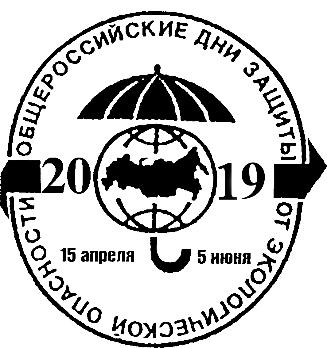 ИТОГИ ПРОВЕДЕНИЯ Общероссийских Дней защиты  от экологической опасности в Кировской области в 2019 годуДни защиты на территории Кировской области ежегодно проводятся с 15 апреля по 5 июня согласно постановлению Правительства Российской Федерации № 686 от 11 июня 1996 г. и постановлению Правительства Кировской области от 16.04.2002 № 15/149.Целью Дней защиты является развитие массового общественного природоохранного движения, привлечение внимания населения к экологическим проблемам области, обеспечению экологической безопасности.Участниками Дней защиты традиционно являются как органы государственной власти регионального и местного уровней, активисты общественных организаций, учреждений образования и культуры, так и население городов и районов области. В рамках Дней защиты в Кировской области проводится большое количество мероприятий по улучшению экологической обстановки в населенных пунктах, пригородных зонах, расчистке береговых зон водных объектов, мероприятия по сохранению особо охраняемых природных территорий, посвященные датам экологического календаря, экологическому просвещению населения.Организатором Дней защиты в Кировской области выступил областной оргкомитет по подготовке и проведению Общероссийских Дней защиты от экологической опасности, которым разработаны и утверждены Планы основных мероприятий Дней защиты - 2019, положение об областном конкурсе.Организаторами Дней защиты в муниципальных образованиях стали районные (городские) оргкомитеты Дней защиты, утвержденные постановлениями/распоряжениями администраций муниципальных образований. На основании рекомендаций областного оргкомитета в районах (городах) разработаны и утверждены муниципальные планы мероприятий Дней защиты.В 2019 году в мероприятиях по уборке мусора, расчистке береговых зон водных объектов, благоустройстве особо охраняемых природных территорий приняли участие 245,8 тысяч человек, состоялось более 12 тысяч субботников. Собрано и вывезено на свалки и полигоны более 14,6 тысяч тонн мусора. В области высажено около 19 тысяч деревьев, более 6 тысяч кустарников, цветов на площади около 261,5 тысяч кв. м.Под эгидой областного оргкомитета Дней защиты в 2019 году проведены:областной конкурс экологических гражданских инициатив «ЭкоГрИн»;областная природоохранная акция «Наш дом – Земля» среди образовательных организаций;региональный этап всероссийской экологической акции «Вода России»;мероприятия в рамках Всероссийских экологических субботников «ЗЕЛЕНАЯ ВЕСНА - 2019» и «Зеленая Россия» в Кировской области;областной конкурс на проведение Дней защиты в муниципальных библиотеках Кировской области;областные конкурсы «Марша парков». Итоги регионального этапа всероссийского экологического субботника «Зеленая Весна» В весенне-летний период 2019 года Кировская область традиционно присоединилась к Всероссийскому экологическому субботнику «Зеленая Весна». Проект реализуется Фондом им. В.И. Вернадского и объединяет около 3 млн человек в 80 субъектах Российской Федерации.В 2019 году отчеты о проведении мероприятий в рамках «Зеленой Весны» поступили из 43 муниципальных образований области, за исключением Шабалинского района. Цифровые показатели по этому году даны в сравнении с 2018 годом.Всего проведено 9722 (7127) субботника. Участниками стали более 178 (175) тыс. человек – представители администраций муниципальных образований, детских садов, школ, библиотек, музеев, домов культуры, общественных организаций и предприятий. Максимальное количество участков акции показали г. Киров (более 51 тыс.человек), Зуевский (7,9), Слободской (7,6), Уржумский (6,7), Вятскополянский (6,5) и Оричевский (6,2 тыс.чел.) районы. За время акции вывезено 11,3 (14,1) тыс. тонн мусора, собрано и сдано на утилизацию 429 тонн макулатуры, 27 тонн вторсырья. Больше всего собрали макулатуры в Белохолуницком (18,9 тонн), Мурашинском (14,1) районах и г. Кирово-Чепецке (18,5). Максимальное количество вторсырья – в Белохолуницком (7 тонн) и Опаринском (10) районах.В 2019 году посажено 13785 деревьев (19152), 4415 кустарников (5143). По сравнению с 2018 годом более чем в 3,5 раза высажено цветов – на площади 261,5 (75,2) тыс. кв. м. При этом более половины – 176 тыс.кв. м – в г. Кирове. По количеству посаженных деревьев и кустарников лидируют – Вятскополянский район (500 и 800 соответственно), Санчурский (390 и 300), Лузский (9160 деревьев) районы.Кроме того, в рамках акции проведено более 700 мероприятий по экологическому образованию и просвещению детей и молодежи.Итоги регионального этапа всероссийской экологической акции «Вода России»В 2019 году Кировская область традиционно приняла участие во Всероссийской акции по очистке берегов водных объектов от мусора «Вода России». Специальной комиссией областного оргкомитета по подготовке и проведению Общероссийских Дней защиты от экологической опасности в Кировской области подведены итоги регионального этапа Всероссийской экологической акции. За наилучшие показатели в организации и проведении акции, объединение всех слоев населения, массовость и эффективность природоохранного и просветительского движения в районе победителем определен Унинский район. 2 место поделили Афанасьевский и Верхошижемский районы.Поощрительными дипломами за высокие показатели в организации и проведении всероссийской экологической акции «Вода России» в Кировской области будут награждены Белохолуницкий, Слободской и Юрьянский районы.В целом за время проведения акции в области были очищены от мусора берега на 256 водных объектах. Общая площадь территорий, очищенных от мусора, составила около 478 тыс. кв. м, а объем собранного мусора – 1087 куб. м. В 2019 году в акции участвовали 7306 человек.Напомним, что мероприятия по очистке берегов малых рек проводятся в России и в Кировской области с 2014 года. Основным организатором акции в Кировской области является региональное министерство охраны окружающей среды.Акция «Вода России» привлекла к участию представителей различных секторов общества, в том числе учащихся школ, высших учебных заведений, общественных организаций, учреждений культуры, органов исполнительной власти, предприятий и организаций, население области.В 2019 году отчеты о проведении акции представили 30 муниципальных образований Кировской области. В Унинском районе расчищено почти 40 тыс. кв.м на 30 водоемах, собрано 42,6 м3 мусора. Участниками акции стали 995 человек, выявлены 3 источника промышленных и бытовых сбросов в водные объекты, под общественный контроль взяты 20 участков водоемов, проведено 35 эколого-просветительских мероприятия. В поселениях Верхошижемского района организованы субботники по расчистке берегов рек, прудов и родников от мусора, а также от борщевика, разрастание которого является ежегодной проблемой. Борьба с ним ведётся, начиная с мая и до глубокой осени, в том числе и по берегам рек и водоёмов. В результате проведения акции расчищены от мусора, кустарников и борщевика берега 17 объектов.    В ходе акции в Нолинском районе очищен берег р. Воя (1300 м2) от бытовых отходов, собрано 2 т. В акции приняло участие 78 человек. В заключение акции ребята посмотрели презентацию о том, что надо сохранять чистую воду на Земле, узнали, какую пользу приносит раздельный сбор и переработка отходов, запомнили правило трех «П» (Покупать меньше, Повторно использовать, Перерабатывать). В рамках акции состоялось 242 развлекательно-образовательных мероприятия: лекции, беседы, конкурсы, викторины выставки, экскурсии, экологические уроки, творческие конкурсы. В г. Кирово-Чепецке акция проводилась в двух формах. Во время Всероссийского экологического урока «Вода России. Чистые реки» более 800 учащихся с 1 по 11 класс смогли пополнить свои знания о водных объектах и получить необходимые практические навыки на занятиях в формах урока-путешествия, онлайн-урока. Кроме того, 7 сентября в водоохранной зоне реки Чепца прошел экологический квест «Чистые игры», который стал частью одноименного федерального проекта. 37 команд обучающихся и педагогов приняли участие в раздельном сборе мусора, экологической викторине, конкурсе «артефактов». Расчищена площадь в 1 кв. км. Собрано 229 мешков мусора (2,1 тонны), из них смешанный мусор 91 мешок, пластик 79, стекло 59, также найдено 50 батареек, 2 покрышки и 1724 стеклянные бутыли. После игр, благодаря помощи компании «Чистоград» и проекта «Экотек», отходы были вывезены, причем большая часть – в переработку.15 мероприятий провели в Афанасьевском районе, в том числе конкурсы плакатов «Чистый берег!» и презентаций «Вода – краса природы»; анкетирование среди населения «Проблемы водных объектов и их решения!», экскурсия «Изучение малых рек и выявление их экологических проблем». После акции под контроль взяты реки Зюзьба, Ердва и Нирим, Жарковский и Леманский пруд, 4 участка реки Кама. В Зуевском районе состоялось 22 мероприятия (туристическая игра «Тропа испытаний», экологическая сказка «Давайте беречь планету», экологическая акция «Против мусора и грязи», стенгазета «Берегите воду!» (размещена на автобусной остановке), экологическая познавательная программа «Вода России» и другие).В водоохранных зонах на территории Лузского района убрали 112,3 куб. м мусора, в основном древесные отходы (100 куб. м). В субботниках приняли участие члены районного местного отделения партии «Единая Россия», Молодой гвардии Единой России, работники комплексного центра, волонтеры кружка «Мы рядом». Кроме того, на территории района проведен молодежный туристический слет по теме «экология», направленный на бережное отношение к окружающей среде и уборку прибрежной полосы р. Луза. Всего после проведения акции в области взято под контроль 127 водных объектов, выявлено 13 источников промышленных и бытовых сбросов в водные объекты.Итоги регионального этапа всероссийского экологического субботника «Зеленая Россия»Региональный этап всероссийского экологического субботника «Зеленая Россия» прошел в период с 1 по 30 сентября 2019 года по инициативе Общероссийского экологического общественного движения «Зеленая Россия». Цель мероприятия – проведение реальных практических мероприятий для создания благоприятных условий жизни для нынешних и будущих поколений, а также способствовать экологическому воспитанию подрастающего поколения и формированию экологической культуры населения, объединять инициативы граждан, организаций и органов государственной власти в деле охраны окружающей среды.В Кировской в акции приняли участие представители образовательных и общественных организаций, учреждений культуры, предприятий и организаций, муниципальных, региональных, территориальных федеральных органов исполнительной власти, население области.В 2019 году отчеты о проведении акции представили 34 муниципальных образований Кировской области. В акции «Зеленая Россия» в Кировской области приняли участие 60,5 тыс. человек, собрано и вывезено на полигоны ТБО свыше 3 тыс. тонн мусора, посажено 5212 деревьев.В том числе более 1000 школьников из 8 образовательных организаций Вятскополянского района приняли участие в 16 субботниках, прибирались и сажали деревья и кустарники не только около своих учебных заведениях, но в парках Победы и Любви, на улицах. В г. Вятские Поляны 1800 человек из 21 организации собрали 3,5 т мусора, высадили 142 дерева и 170 кустарников.С каждым годом население области все более инициативно и инновационно относится к проведению ежегодных субботников. Особенно ярко эта тенденция проявляется в образовательных организациях, которые не только перенимают передовой опыт российских регионов, но разрабатывают свои формы и методы проведения природоохранных акций.Ответственно подошли к проведению традиционных осенних субботников в Зуевском районе. Раньше это мероприятие проходило скучно и не организованно, – отмечают в МКОУ СОШ п. Октябрьский, и никто не считал этот труд за праздник. Но постепенно интересоваться заботой о природе и чистоте улиц начинают жители, которым надоело смотреть на свои неухоженные дворы. Жители самостоятельно придумывают, как спасти окружающую среду от загрязнения, а дворы от мусора. Любителей поучаствовать в субботниках становится все больше и больше. Школа тоже нуждается в заботе и помимо обычной уборки мусора старшеклассники в этом году участвовали в уборке старых разрушившихся тротуаров и укладке новых тротуарных дорожек.В МКОУ ООШ д. Зуи была проведена акция по высадке 21 молодых дубков вдоль памятника односельчанам, погибшим в годы Великой Отечественной войны, причем посадочным материалом обеспечил ребят житель д. Зуи, бывший учитель истории Широков В.В. А детскому саду «Сказка» г. Зуевка папа одной из воспитанниц подарил саженцы двух сосен и кедра, которые малыши вместе с воспитательницей посадили на территории детского сада. В селе Каринка Кирово-Чепецкого района провели экологическую викторину, состоящую из 2-х этапов: субботника на территории школы, где ребята убирались и учились обращаться с цветами и теоретической части, причем индивидуальные задания, игры и презентации подготовили для младших классов старшеклассники. В Утмановской средней школе Подосиновского района субботник прошёл в форме плоггинга: все учащиеся школы, с 1 по 11 класс, участвовали в спортивной ходьбе и беге, попутно собирая мусор в пакеты. Были очищены обочины дороги от с. Утманово до д. Заборье и берег реки у д. Югринская. Ребята хорошо потрудились, и по окончании был устроен праздничный костер. 21 сентября, во Всемирный день чистоты, в зеленых зонах Яранска прошла творческая акция «Сделаем!». Уборка в Сосняке велась в формате «Чистых игр», результаты сбора мусора учитывались, старания вознаграждались. Лидерами стали команды Государственной школы, где количество участников достигло четырехсот человек, при этом больше всего мусора собрал 5 «б» класс - 300,7 кг мусора.Мероприятия, проведенные в рамках акции, освещались в печатных и электронных средствах массовой информации, в ряде местных СМИ, на сайтах организаций. О субботниках в Слободском районе написали в 13 источниках (ВКонтакте). Всего в акции приняли участие 2004 человека из 185 организаций, вывезли 315 т мусора.Победителем акции определен Слободской район – за наилучшие показатели в организации и проведении Всероссийской экологической акции «Зеленая Россия» в Кировской области, объединение всех слоев населения, массовость и эффективность природоохранного и просветительского движения в районе. Второе место поделили Зуевский и Яранский районы.Поощрительными дипломами за высокие показатели в организации и проведении регионального этапа Всероссийского экологического субботника «Зеленая Россия» в Кировской области награждены: г. Киров, Лузский, Малмыжский, Мурашинский, Омутнинский районы; Благодарственными письмами – Котельничский, Куменский, Оричевский, Орловский районы.Итоги областного конкурса экологических гражданских инициатив «ЭкоГрИн»Победителем областного конкурса «ЭкоГрИн» признан проект «Батарейка друг – батарейка враг» детского сада общеразвивающего вида «Солнышко» д. Ичетовкины Афанасьевского района (руководитель Ожегина Т.М.). Проект был направлен на формирование основ экологической культуры детей. Участниками проекта под руководством воспитателей стали дети средних групп и их родители.Основной этап включал 12 подэтапов по темам: «Зачем нужны батарейки», «Сбор батареек», «Какой вред наносит батарейка» и другие.  Ребята узнали день рождения батарейки (20 марта 1800 года) и принцип ее действия, стали участниками простых и наглядных химических опытов и увидели, как вянут цветы в воде при разложении батарейки. С учетом возраста детей педагогами использовались разнообразные формы и методы ведения занятий, видеофильмы, экологические игры. Дети рисовали экологические плакаты совместно с родителями и даже самостоятельно делали батарейки из подручных материалов (картошки, лука, яблока). В итоге было собрано 1432 штук батареек (19 килограмм). Подсчеты показали, что спасены от загрязнения и гибели 28640 кв.м земли, 572800 литров воды, 2864 дерева, 2864 крота, 1432 ежа, много тысяч дождевых дождей.Собранные батарейки родители увезли в пункт приема. При этом, как отметили воспитатели, если в начале проекта 33 из 42 родителей выбрасывали использованные батарейки в мусорное ведро, то в конце уже все знали, что батарейки необходимо утилизировать и сдавали их в пункты приема батареек.2 место комиссия присудила социально-экологическому проекту «Добрые дела – родному городу» – МКДОУ «Сказка» г. Зуевка (руководитель Кощеева Ю.Н.). В результате реализации проекта «Добрые дела – родному городу» при взаимодействии детского сада с предприятиями и жителями города Зуевки была создана комфортная, эстетически продуманная и экологически безопасная среда участка детского сада и территории вокруг него. Инновационными решениями стало создание восьми тематических зон отдыха по мотивам произведения Н.Носова «Приключения Незнайки и его друзей». Кроме того, высажено 7 яблонь, 23 сирени, цветочных культур на площади , проведена экологическая акция «Шлак вреден для здоровья». Заасфальтировано 30 м пешеходной дорожки на территории детского сада и 1,5 км тротуара по ул. Свердлова. По решению комиссии поощрительные дипломы за активное участие в конкурсе, творческий подход, воспитание бережного отношения к природе и проведение практических мероприятий экологической направленности получат следующие проекты:«Наша цветочная клумба» – МБУК «Афанасьевская ЦБ» Бисеровская библиотека им. Ф.Ф. Павленкова (руководитель Турушева О.Г.);«В гостях у сказки» – Ичетовкин А.М. (Афанасьевский район);«Наша усадьба – это место для красоты, добра, тепла и уюта» – Некрасова М.А. (Афанасьевский район).Итоги природоохранной акции «Марш парков-2019»Девиз «Марша парков» в 2019 году: «Сохраним места обитания растений и животных!».В рамках природоохранной акции «Марш парков-2019» проведены областной конкурс детского художественного творчества «Страницы Красной книги», региональная природоохранная акция «Подари дом пернатому другу» и марафон субботников на особо охраняемых природных территориях.На конкурс детского художественного творчества «Страницы Красной книги» поступило 179 работ из Зуевского, Омутнинского, Слободского, Шабалинского, Юрьянского районов, городов Кирова и Кирово-Чепецка.Жюри конкурса признало победителями областного конкурса в категории «до 9 лет»:I место – Потапова Полина, «Хариус», руководитель – Головизнина Е.С. (Юрьянский район); II место – Небогатикова Ксения, «Стрекоза Дозорщик-император», руководитель – Зязина Е.В. (г. Кирово-Чепецк); III место – Терюхов Семен «Чечетка», руководитель – Семенко-Терюхова О.В. (Зуевский район). Дополнительно жюри решило отметить коллективную работу средней группы № 3 МБДОУ Детский сад № 24 г. Кирово-Чепецка. В связи с большим количеством работ в возрастной категории «до 9 лет», не соответствующих положению о конкурсе (рисунок должен быть самостоятельной работой ребенка), членами жюри было принято решение о выделении отдельной категории «Семейный рисунок». Лучшими признаны совместные работы детей и родителей: Буторина Полина, «Снежный барс», руководитель – Гонина Е.В. (г. Киров); Коробкова Алина, «Черный аист», руководитель – Ведерникова Е.В. (г. Киров); Меледин Дмитрий, «Садовая соня», руководитель – Мельчакова Н.В. (Зуевский р-он); Щавлев Константин, «Росомаха», руководитель – Гущина Е.А. (г. Киров).В категории «с 10 до 14 лет» победителями стали:I место – Зайцева Мария, «Зимородок», руководитель – Головизнина Е.С. (Юрьянский район); II место – Малкова Светлана, «Манул», руководитель – Бабкина В.С. (Зуевский район); III место – Хлебникова Дарья, «Ежевик коралловидный», руководитель – Заболотская А.М. (Слободской район).Дополнительно жюри отметило за креативный подход Преживальскую Алену и Мусинову Дарью, «Красная книга Шабалинского района», руководитель – Шадрина И.А. (Шабалинский район).В категории «с 15 до 18 лет» победителем стала Горшкова Полина, «Зимородки», руководитель – Наговицына Е.А. (Зуевский район).На участие в региональной природоохранной акции «Подари дом пернатому другу» поступило 9 работ из Зуевского, Омутнинского, Слободского, Тужинского районов и города Кирова. По результатам рассмотрения конкурсных работ места распределились следующим образом:I место – Мильчаков Александр (Тужинский район); II место Терюхов Семен (Зуевский район); III место – Ральникова Мария (г. Киров).Дополнительно жюри отметило за активное участие Ильинскую сельскую библиотеку-филиал МКУ «Слободская ЦБС» и МКДОУ детский сад № 16 «Малыш» г. Омутнинска.В рамках марафона субботников был расчищен от мусора памятник природы «Окрестности с. Рябово» в Зуевском районе, а также частично благоустроены территории населенных пунктов и их окрестностей в Юрьянском, Омутнинском, Слободском районах и городе Кирово-Чепецке.По результатам рассмотрения отчетных работ о проведении экологических десантов по очистке и обустройству особо охраняемых природных территорий решено наградить Суворову О.А., главного специалиста сектора социальной политики администрации Зуевского района за организацию марафона субботников на ООПТ района.Итоги областной природоохранной операции «Наш дом – Земля» Областная природоохранная операция «Наш дом – Земля» проводится КОГОБУ ДО «Дворец творчества – Мемориал» в рамках Общероссийских Дней защиты от экологической опасности под девизом «Экология – безопасность – жизнь». Цель природоохранной операции – выполнение практических природоохранных работ и мероприятий по изучению, сохранению и восстановлению окружающей среды, воспитание у подрастающего поколения экологической культуры, осознанного и ответственного отношения к природе родного края, своей местности, своему здоровью.В районном этапе областной природоохранной операции «Наш дом – Земля» 2019 года на основании отчётов районных (городских) управлений образованием участвовали коллективы 257 образовательных учреждений 19 районов и городов Кирово-Чепецка, Слободского с охватом 37 692 человека. В областном этапе природоохранной операции 2019 года приняли участие коллективы 73 образовательных учреждений 19 районов и городов Кирово-Чепецка, Слободского с охватом 21858 человек: коллективы 29 средних, 14 основных, 2 начальных общеобразовательных учреждений, 1 КОГОБУ «Школа  -  интернат для обучающихся с ограниченными возможностями здоровья», 5 учреждений дополнительного образования и 22 учреждений дошкольного  образования (в 2018 году соответственно коллективы 25 средних, 15 основных, 3 начальных общеобразовательных учреждений, 1 КОГОБУ «Школа - интернат для  обучающихся с ограниченными возможностями здоровья», 7 учреждений  дополнительного  образования  и 24 учреждений дошкольного образования).В рамках областной природоохранной операции «Наш дом - Земля» образовательными учреждениями проведены многочисленные массовые мероприятия природоохранного содержания: «дни», «недели», «декады», «месячники» экологии, митинги, марши, акции с целью привлечения внимания детей, подростков, взрослого населения к проблемам окружающей среды, необходимости бережного отношения к природе и её охране, воспитанию любви к родному Вятскому краю, своей «малой родине». Выпущено 1110 плакатов, 5297 листовок, 319 стендов природоохранного характера. Проведены 335 круглых столов, 95 конференций, затрагивающих вопросы экологического воспитания, просвещения, воспитания природолюбия подрастающего поколения.Практическая природоохранная деятельность является основной в проведении операции «Наш дом – Земля». Участниками природоохранной операции ежегодно выполняется большой объём работ по благоустройству, очистке и озеленению населённых пунктов, по уборке прибрежных территорий рек, прудов, озёр, по закладке аллей и скверов, по благоустройству и паспортизации родников, ручьёв, по охране муравейников, изготовлению искусственных гнезд птиц, по мониторингу окружающей среды. Это направление реализуется через проведение экологических субботников, работу экологических патрулей, экологических дружин, экологических отрядов. Участниками операции проведено 840 экологических субботников, 3275 природоохранных экологических акций: «Сохраним наш лес», «Чистая вода», «Чистая Земля», «Чистый двор», «Чистое село» и др., была благоустроена и очищена территория населённых пунктов и местностей, прилегающих к ним, общей площадью более 500 га, при этом ликвидированы 185 несанкционированных свалок, вывезено 471,82 тонн мусора, очищены берега рек, прудов и озёр на площади более 25 000,0 м2, благоустроены 80 родников, посажено 1625 деревьев, 1570 кустарников.В МКОУ СОШ имени генерал-лейтенанта В.Г. Асапова с. Калинино Малмыжского района Кировской области на этапе «Очистим планету от мусора» для реализации мероприятий был создан штаб по проведению субботников на территории с. Калинино. В ходе реализации были организованы акции «Чистая Земля», «Чистый двор», «Чистая улица», создано 2 экологических патруля, проведено 6 экологических субботников, очищена территория от мусора на площади 7 га. В рамках этапа «Зеленый наряд городу, селу» учащимися была создана аллея из голубых елей, кизильника, березы, посвященная Герою России, выпускнику школы В.Г. Асапову. В МКОУ СОШ д. Денисовы Слободского района было проведено 17 субботников по очистке территории Денисовского сельского округа, выявлено и ликвидировано 12 несанкционированных свалок, вывезено 5.5 тонн мусора, выращено 7000 шт. рассады, традиционно посажена аллея выпускников.Участниками природоохранной операции МКОУ «Средняя школа с углубленным изучением отдельных предметов №2 им. А. Жаркова г.Яранска Кировской области» изготовлено и распространено 66 листовок, проведено 12 экологических праздников,32 экологических часа. В школе проведена экологическая конференция «Мы в ответе за нашу планету», на которой участников ознакомили с проблемами антропогенного воздействия на окружающую среду Яранского поселения, наметили пути решения экологических проблем. Учащимися проведены 71 экологическая акция, ликвидировано 18 свалок.В МКОУ ООШ с. Макарье Котельничского района проведена акция «Чистый берег» и очищен пруд, который находится в живописном месте и где часто отдыхают жители села и гости. В школе с количеством обучающихся 50 человек организовано 5 экологических патрулей, проведено 6 субботников, вывезено 4 тонны мусора, благоустроено 5 родников.Активное участие в природоохранной операции «Наш дом – Земля» 2019 приняли дошкольные образовательные организации. В МДОКУ детский сад общеразвивающего вида «Родничок» пгт Оричи проведено 40 конкурсов рисунков, фотовыставок на экологическую и природоохранную тематику, изготовлено и распространено 60 памяток и листовок, проведен круглый стол по экологическому образованию «Приобщение детей к истории и культуре родного края через краеведение», организовано 7 экологических праздников. Дети вместе с родителями и воспитателями изготавливали и развешивали скворечники, вырастили и высадили 3000 корней рассады, провели 10 субботников. 	Коллектив МКДОУ д/с №1 «Светлячок» города Малмыжа объединил усилия детей и взрослых ради благородного дела по предотвращению неблагоприятного воздействия на окружающую природу, включил в проведение конкретных практических природоохранных мероприятий. Детьми и взрослыми проведен экологический десант, экологические субботники, экологические акции «Чистый лес» «Соберем макулатуру –сохраним дерево», дети посадили 15 деревьев, 7 кустарников, благоустроили клумбы, провели конкурс «Огород на подоконнике». В детском саду был проведен праздник «День Земли», квест-игра «Знатоки природы», неделя взаимопросмотров по экологическому воспитанию.МКДОУ д/с «Ивушка» с. Макарье Котельничского района принимал участие в природоохранной операции под девизом «Наш добрый дом, просторный дом. Мы все с рожденья в нем живем. Давай докажем, что не зря на нас надеется Земля!». Дети и педагоги участвовали в экспериментально-исследовательской деятельности экологической направленности, в практических природоохранных делах. Выпускались детьми и родителями листовки, плакаты, газета «Экологический вестник», проведены родительские собрания, круглый стол «Природа. Экология, Планета Земля». Проведены 4 экологических субботника по очистке территории ДОУ, водоемов, улиц села, выявлена и убрана несанкционированная свалка.МБДОУ детский сад №1и города Кирово-Чепецка в рамках операции реализовал экологические мини-проекты «Зеленая планета газами детей», «Чисто не там, где убирают, а там, где не мусорят», реализован образовательный проект для ранней профориентации дошкольников «Инженер-эколог». В детском саду в рамках природоохранной операции выпущено 48 плакатов экологической направленности, изготовлено 12 стендов, проведено 4 круглых стола, организованы 32 экологических субботника, общая площадь очищенной территории составила 15 693,0 кв.м. Детьми и их родителями изготовлено и развешено 35 скворечников и кормушек. Коллектив работал над созданием условий для формирования экологических знаний, умений, навыков, формированием личной ответственности за состояние окружающей среды.По итогам областной природоохранной операции «Наш дом - Земля» присуждены призовые места. Победители и призеры награждены дипломами Кировского областного государственного образовательного бюджетного учреждения дополнительного образования «Дворец творчества – Мемориал»:1.1. Среди средних общеобразовательных учреждений: первое местомуниципальное казенное общеобразовательное учреждение средняя общеобразовательная школа имени генерал-лейтенанта В.Г. Асапова с. Калинино Малмыжского района Кировской области;муниципальное казенное общеобразовательное учреждение средняя общеобразовательная школа д. Денисовы Слободского района Кировской области;муниципальное казенное образовательное учреждение «Средняя школа с углубленным изучением отдельных предметов №2 им. А. Жаркова г. Яранска Кировской области»;второе местомуниципальное казенное общеобразовательное учреждение Спицынская средняя общеобразовательная школа п. Ленинская Искра Котельничского района Кировской области;муниципальное казенное общеобразовательное учреждение средняя общеобразовательная школа села Буйского Уржумского района Кировской области;муниципальное общеобразовательное казенное учреждение средняя общеобразовательная школа №2 г. Лузы Кировской области;Кировское областное государственное общеобразовательное бюджетное учреждение «Лицей г. Малмыжа»;муниципальное казенное общеобразовательное учреждение средняя общеобразовательная школа с. Синегорье Нагорского района Кировской области;третье местомуниципальное общеобразовательное казенное учреждение Лугоболотная средняя общеобразовательная школа п. Юбилейный Оричевского района Кировской области;Кировское областное государственное общеобразовательное бюджетное учреждение «Средняя школа пгт Кумены»;муниципальное бюджетное общеобразовательное учреждение средняя общеобразовательная школа с. Елгань Унинского района Кировской области;Кировское областное государственное общеобразовательное бюджетное учреждение средняя школа с углубленным изучением отдельных предметов пгт Уни;Кировское областное государственное общеобразовательное бюджетное учреждение «Средняя школа с. Ныр Тужинского района»;муниципальное казенное общеобразовательное учреждение средняя общеобразовательная школа с. Большой Рой Уржумского района Кировской области;муниципальное казенное общеобразовательное учреждение средняя общеобразовательная школа п. Краснооктябрьский Куменского района Кировской области;муниципальное казенное общеобразовательное учреждение средняя общеобразовательная школа п. Юбилейный Котельничского района Кировской области;отделение дошкольного и общего образования с. Шевнино муниципального казенного общеобразовательного учреждения средней общеобразовательной школы с. Русский Турек Уржумского района Кировской области;Кировское областное государственное общеобразовательное автономное учреждение «Гимназия №1 г. Кирово-Чепецка»;Кировское областное государственное общеобразовательное бюджетное учреждение «Средняя школа с углубленным изучением отдельных предметов имени Героя Советского Союза Зонова Н.Ф. пгт Юрья».1.2.   Среди основных общеобразовательных учреждений:первое местомуниципальное казенное общеобразовательное учреждение основная общеобразовательная школа с. Макарье Котельничского района;второе местомуниципальное казенное общеобразовательное учреждение основная общеобразовательная школа с. Покровское Котельничского района;муниципальное казенное общеобразовательное учреждение основная общеобразовательная школа с. Закаринье Слободского района;муниципальное казенное общеобразовательное учреждение основная общеобразовательная школа с. Воя Пижанского района Кировской области;муниципальное общеобразовательное казенное учреждение Фабричная основная общеобразовательная школа пгт Лальск Лузского района Кировской области;третье местомуниципальное казенное общеобразовательное учреждение основная общеобразовательная школа с. Загарье Юрьянского района;  муниципальное казенное общеобразовательное учреждение основная общеобразовательная школа д. Зайцевы Котельничского район Кировской области;муниципальное казенное общеобразовательное учреждение основная общеобразовательная школа с.Боровка Котельничского района Кировской области;муниципальное бюджетное общеобразовательное учреждение основная общеобразовательная школа д. Канахинцы Унинского района Кировской области.1.3.  Среди учреждений дополнительного образования детей: первое местомуниципальное бюджетное учреждение дополнительного образования Дом детского творчества Яранского района Кировской области;второе местомуниципальное казенное образовательное учреждение дополнительного образования детей Дом детского и юношеского творчества пгт Пижанка Кировской области;третье местомуниципальное казенное учреждение дополнительного образования «Дом детского творчества»  пгт. Тужа Кировской области. 1.4. Среди начальных общеобразовательных школ, специальных (коррекционных) образовательных школ-интернатов VIII вида, детских домов:первое местоКировское областное государственное общеобразовательное бюджетное учреждение «Школа-интернат для обучающихся с ограниченными возможностями здоровья д. Удмуртский Сурвай Унинского района»;второе местомуниципальное казенное общеобразовательное учреждение начальная общеобразовательная школа с. Быково Куменского района Кировской области;третье местомуниципальное бюджетное общеобразовательное учреждение начальная общеобразовательная школа д. Верхняя Тимофеевская Афанасьевского района Кировской области.1.5. Среди дошкольных образовательных учреждений:первое местомуниципальное дошкольное образовательное казенное учреждение детский сад общеразвивающего вида «Родничок» пгт Оричи Оричевского района Кировской области;муниципальное казенное дошкольное образовательное учреждение детский сад №1 «Светлячок» г. Малмыжа Кировской области;второе местомуниципальное казенное дошкольное образовательное учреждение детский сад «Ивушка» с. Макарье Котельничского района Кировской области;муниципальное казенное дошкольное образовательное учреждение детский сад «Колокольчик» с. Мухино Зуевского района Кировской области Кировской области;муниципальное бюджетное дошкольное образовательное учреждение детский сад №1 города Кирово-Чепецка Кировской области;третье местомуниципальное казенное дошкольное образовательное учреждение детский сад №14 г. Лузы Кировской области; муниципальное бюджетное дошкольное образовательное учреждение детский сад №4 города Кирово- Чепецка Кировской области;муниципальное казенное дошкольное образовательное учреждение детский сад «Родничок» г. Зуевка Кировской области;муниципальное казенное дошкольное образовательное учреждение детский сад общеразвивающего вида №5 г. Уржума Кировской области;муниципальное казенное дошкольное образовательное учреждение детский сад «Колосок» пгт Кильмезь Кильмезского района Кировской области.Информация о работе библиотек Кировской области в Дни защиты от экологической опасности 2019 годаИнформация о работе муниципальных библиотек Кировской области в Дни защиты от экологической опасности поступила из 34 районов.В соответствии с Положением о проведении областного конкурса лучшими муниципальными библиотеками по проведению Дней защиты от экологической опасности 2019 года признаны:МБУК «Арбажская централизованная библиотечная система»;МКУК «Верхошижемская централизованная библиотечная система»;МКУК «Кильмезская межмуниципальная библиотечная система»;МКУК «Централизованная библиотечная система» города Кирово-Чепецка»;МКУК «Центр библиотечного обслуживания поселений Куменского района — библиотека им. А. В. Фищева»;МКУК «Малмыжская централизованная библиотечная система»;МКУК «Подосиновская межмуниципальная библиотечная система»;МБУК «Санчурская межпоселенческая библиотечная система»;МКУ «Слободская централизованная библиотечная система»;МКУК «Сунская межпоселенческая библиотечная система»;МБУК «Унинская центральная библиотека»;МКУК «Фаленская центральная библиотека»;МКУ «Юрьянская централизованная библиотечная система».Награждение победителей областных акций Дней защиты прошло в декабре 2019 года в Правительстве области в рамках заседания областного оргкомитета по подготовке и проведению Дней защиты от экологической опасности. 